17.06.2020- środa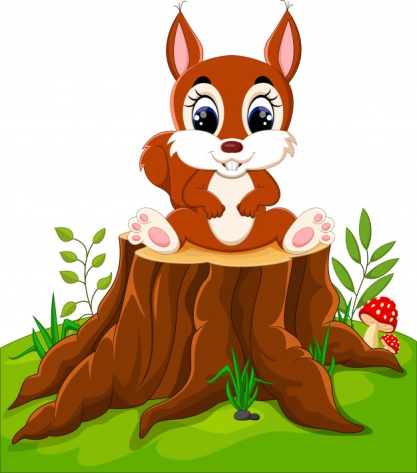 DZIEŃ DOBRY WIEWIÓRECZKI!Dzisiejszy temat: Tęcza po deszczuZachęcam do wykonania ćwiczeń porannych:„Jak poprawić swój refleks” 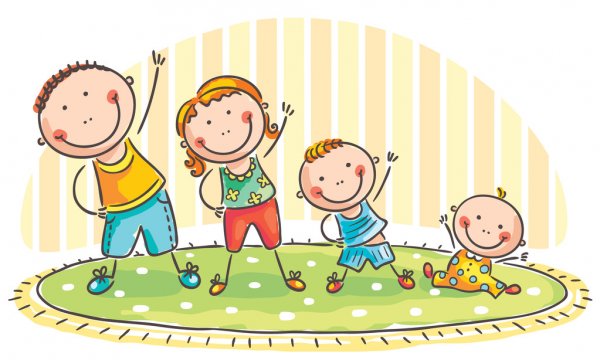 odsyłam do linku:https://www.youtube.com/watch?v=xwg00DYhucw„Marsz na piętach”- zabawa uspakajająca. Dziecko maszeruje na piętach po obwodzie koła narysowanego taśmą malarską.„ Leżenie na piasku”- odtwarzanie figur geometrycznych. Dziecko dostaje 7 kawałków sznurka. Na hasło danej figury geometrycznej dziecko układa ją ze sznurkanp. trójkąt, kwadrat, koło, prostokąt.„Tęcza”- słuchanie piosenkiodsyłam do linkuhttps://www.youtube.com/watch?v=LmBK0xFkhH4Tekst piosenkiKoleżanko, kolego 
popatrz czasem na niebo. 
Czasem zdarzyć się może 
cud, zjawisko w kolorze.

Ref : Tęcza, tęcza, cza, cza, cza. 
Czarodziejska wstążka ta
wiąże niebo z ziemią o!
jaki kolorowy splot. 
Tęcza, tęcza, cza, cza, cza. 
Czarodziejska wstążka ta. 
Przez tę tęczę cały świat 
czarodziejski uśmiech ma. 

Narysuję tę tęczę 
i na zawsze ci wręczę.
By ci było tęczowo, 
tęczę noś kolorową. 

Ref :Tęcza,.. 

Śpiewaj z nami o tęczy, 
kiedy nuda cię dręczy. 
W domu, w szkole, po burzy 
tęcza minę rozchmurzy.Po wysłuchaniu piosenki dziecko układa na podłodze tęcze z kolorowych pasków bibuły zgodnie z kolejnością występowania kolorów.Aby pomóc dziecku w tym zadania pokazujemy dziecku zdjęcie tęczy.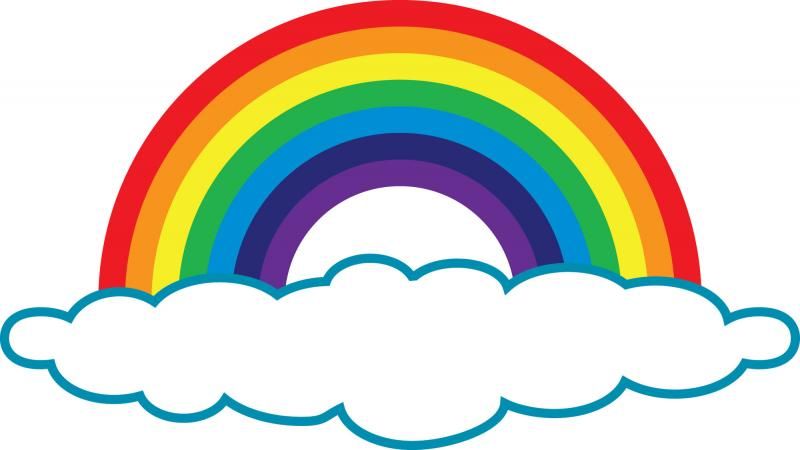 https://puzzlefactory.pl/pl/puzzle/graj/krajobrazy/173903-tęczaPo ułożeniu tęczy prosimy dziecko o wymienienie kolorów tęczy- dziecko może podać kolory  w języku angielskim:tęcza – rainbowczerwony – red pomarańczowy – orange żółty – yellowzielony – greenniebieski – bluegranatowy – dark bluefioletowy – violetDziecko określa głoskę w nagłosie ( na początku wyrazu) w podanych kolorach:tęcza - tczerwony -c pomarańczowy - pzielony- zniebieski - ngranatowy - gfioletowy – fZABAWY BADAWCZEZachęcam dziecko do zrobienia tęczy:Tęcza w wodzie”– dzieci nalewają wody do miski i wkładają do środka lusterko tak, by opierało się o ściankę. Kierują snop światła latarki na część tafli znajdującej się pod wodą. Na kartce trzymanej za latarką obserwują tęczę.„Jak sprowadzić tęczę?”– dzieci kładą na stole kartkę papieru,                           w odległości około 10 cm nad papierem trzymają szklankę z wodą. Po chwili na stole powinna pojawić się tęcza.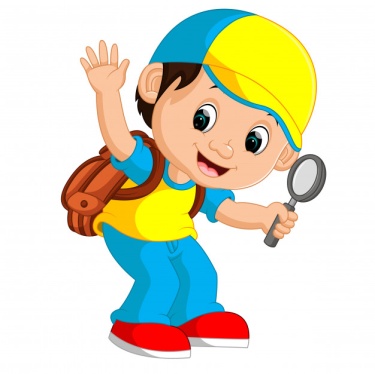 Pytamy dziecko:Jak myślicie skąd się wzięła tęcza?Wyjaśniamy dziecku, że wiązka światła białego odbija się od lustra. Gdy wychodzi z wody, załamuje się. Tęcza powstaje na skutek załamania i odbicia światła słonecznego w kroplach wody. Widzimy ją w postaci barwnego łuku na tle chmur deszczowych lub po deszczu. Powstaje także we mgle wodnej przy wodospadach i fontannach. Znika, kiedy wszystkie krople wody opadną lub wyparują.„Jak powstaje tęcza”- film edukacyjnyodsyłam do linku:https://www.youtube.com/watch?v=qigLVHVd5j0„Tęcza”- My 3- piosenkaodsyłam do linkuhttps://www.youtube.com/watch?v=snzHV-yNjj4„Tęcza”-  praca  plastycznaDziecko maluje  tęczę  na duży, arkuszu  papieru za pomocą gąbek, wycina elementy z papieru kolorowego i naklejają pod tęczą, tworząc dowolny krajobraz.Proponuję kartę pracy 4, str. 40- rysowanie wyniku przeprowadzonego eksperymentu oraz kolorowanie mozaiki zgodnie z kodem.Zachęcam do malowania kredą tęczy na świeżym powietrzu.Dodatkowa kolorowanka: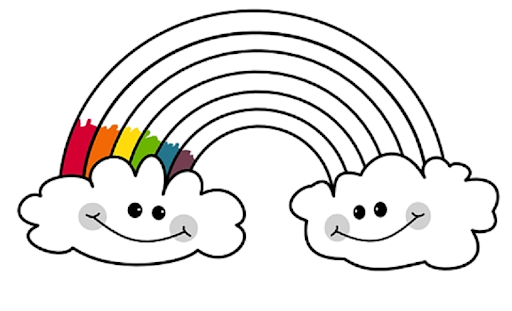 